VOCATIONEn son sens le plus profond, la vocation est une option de la personne pour vivre en accord avec des valeurs ou des croyances déterminées. Ce n’est pas une fonction, une profession ou une tache temporelle ou transitoire. Elle devient une orientation radicale et globale d’une vie. Cette acception considère la vocation comme une option fondamentale qui marque tous les domaines de la personne et les oriente. C’est une orientation globale de la vie qui se concrétise dans des options plus précises qu’on tente d’orienter vers cette valeur ou ces valeurs de référence.Ainsi nous disons que chacun de nous a et réalise une vocation. Chaque personne a sa mission dans ce monde et dans l’histoire. Cette individualité nous identifie. Elle traduit le caractère unique de notre contribution réelle ou potentielle à l’humanité. La vocation est en rapport avec les désirs profonds et avec ce qui s’avère inspirateur pour chaque sujet. On suppose que la vocation s’accorde aux goûts, aux intérêts et aux aptitudes de la personne.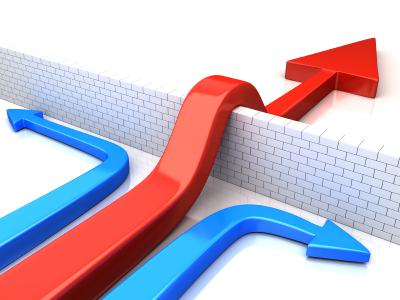 La vocation est aussi considérée comme un processus qui se développe pendant toute la vie, car elle se construit d’une manière permanente. Cela suppose de découvrir qui je suis, comment je suis, et vers où je veux aller. Les réponses à ces interrogations marqueront la vocation et le chemin à suivre par l’individu. La vocation devrait être ce qui nous remplit, qui donne à chaque cellule de notre corps une sensation insurpassable, une activité qui, alors que nous la réalisons, nous fait sentir que nous n’avons besoin de rien d’autre.L’idée de la vocation est intrinsèquement liée à la conviction chrétienne que Dieu a créé chaque personne avec des dons et des talents en vue de buts spécifiques et d’un style de vie déterminé. Dans son sens le plus large, la vocation chrétienne suppose l’usage de ses dons dans la profession, la vie familiale, les engagements ecclésiaux et civiques, en faveur du plus grand bien commun.La Création est le premier geste généreux et amoureux de Dieu. Elle est le premier appel que Dieu nous fait, la première vocation : Il nous appelle à la vie et à une vie en abondance. Le projet d’amour vers chaque homme et chaque femme est un projet de plénitude et de bonheur. Dans son projet d’amour, Il nous appelle par notre nom. Cet appel est notre vocation. Ainsi donc la vocation est une réponse à l’appel de Dieu à la vie, au bonheur et à la plénitude.Cette dimension n’annule pas les processus humains cités au début, plutôt elle les redimensionne ou les fonde sur l’expérience de se sentir aimé par le Dieu de Jésus et de répondre avec la vie à son invitation au bonheur propre et à celui des autres, à la construction du Royaume et au service comme attitude de base, déterminante dans la vie. Évidemment, ce niveau de vocation se concrétise dans une profession, dans des liens avec d’autres personnes, dans des valeurs, etc. Mais la personne qui marche à la suite de Jésus vit cette concrétisation à partir du domaine communautaire. L’Église est à la fois le domaine et l’endroit des options chrétiennes. La vie laïque, le mariage, la vocation missionnaire, la prêtrise, la vie contemplative, la vie religieuse ou le célibat sont parmi les nombreuses vocations existantes dans l’Église et qui répondent à un appel en elle et à partir d’elle pour le Royaume.Comment parvenir à vivre cette dimension de foi ? Tout d’abord il faut accepter le don de la foi et la partager en groupe, en communauté, dans un mouvement, en paroisse… Un processus de croissance dans la foi elle-même et le témoignage d’autres croyants mènent à la question vocationnelle par excellence : Dieu que veut-Il pour moi ? La lecture de l’Évangile, le service des pauvres et des malades, l’engagement envers la justice, la prière, les expériences communautaires, ecclésiales et missionnaires, la réflexion personnelle, les exercices spirituels, l’accompagnement afin de discerner sa vocation, voilà des moyens qui favorisent la découverte de la réponse au Seigneur.A partir de ce qui précède nous parlons de vocation mariste comme d’un appel adressé à des personnes voulant vivre l’Évangile selon le charisme mariste. La vocation mariste est un appel personnel et communautaire. Elle est participation à un charisme qui nous appartient en tant que laïcs et frères. La vocation mariste porte en elle un style de vie encadré par les traits de notre famille (simplicité, amour de Marie, fraternité et travail), par la spiritualité mariste (mariale et apostolique) et par la mission (évangéliser les enfants et les jeunes, spécialement les plus délaissés). Elle constitue un appel personnel à une manière spécifique d’être disciples de Jésus.La vocation suppose la fidélité, mais elle est étroitement liée à la créativité. La vocation et la mission sont des réalités vivantes et évolutives. C’est Dieu qui continue de nous appeler. Un appel continu qui entraîne de nouvelles situations, de nouvelles options et de nouvelles décisions. La vocation est projet, elle est processus. Elle est une invitation personnalisée, dynamique, capable d’évolution, de meilleure compréhension et approfondissement, de mûrissement.